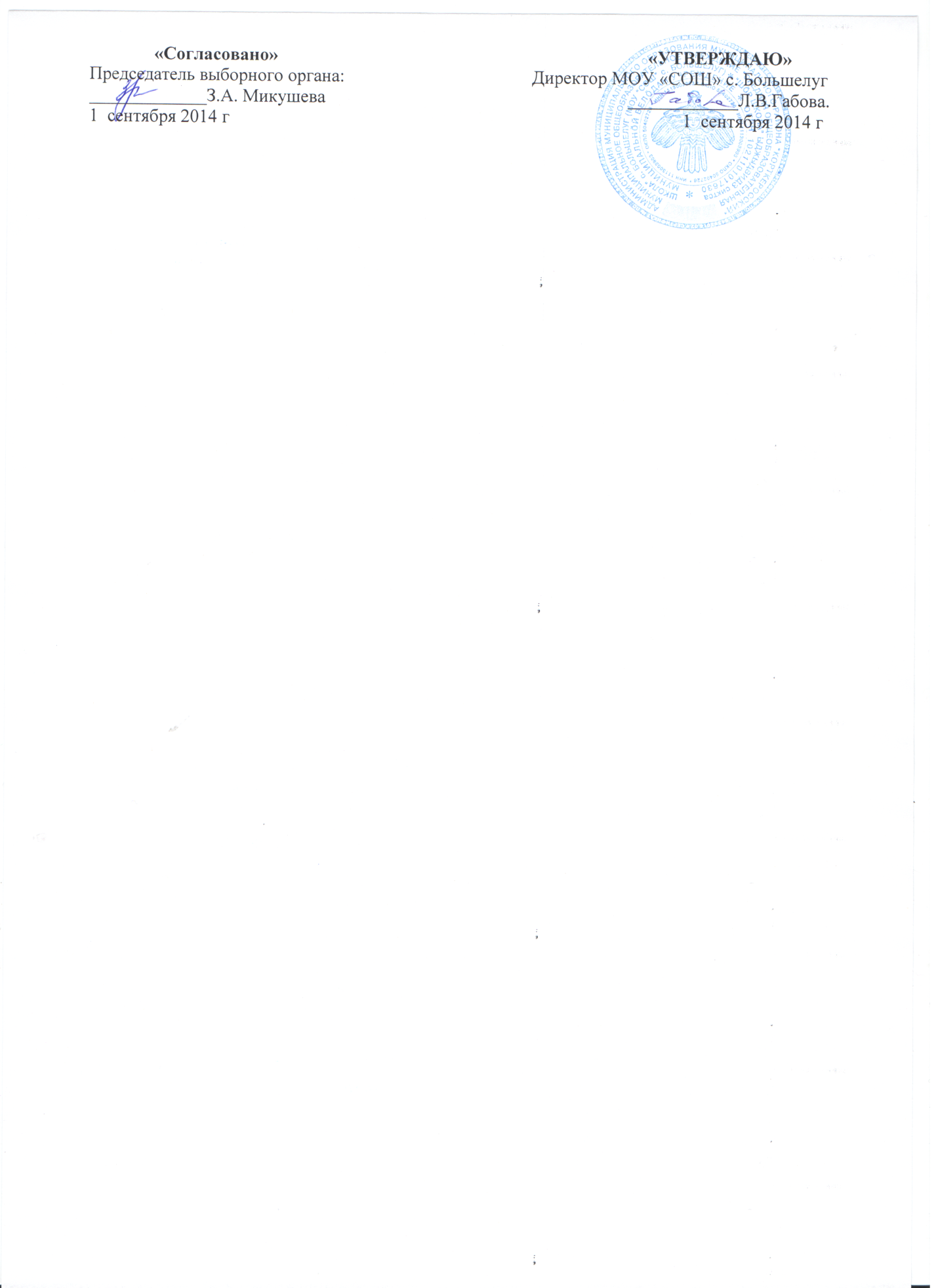 ИНСТРУКЦИЯ  ПО ПРАВИЛАМ БЕЗОПАСНОСТИ ДЛЯ УЧАЩИХСЯ В  КАБИНЕТЕ ИНФОРМАТИКИ И ИКТI. Общие требования безопасности1.  Соблюдение данной инструкции обязательно для всех учащихся, работающих в кабинете.2.  Бережно относиться к компьютерной технике.3.  Спокойно, не торопясь, входить и выходить из кабинета, не задевая столы и аппаратуру.4.  Точно выполнять указания учителя.5.  Быть дисциплинированными и внимательными на занятиях.6.  Не загромождать проходы портфелями и сумками.7.  Не двигать аппаратуру без разрешения учителя.8.  Не садиться на трубы и радиаторы водяного отопления.9.  Травмоопасность в кабинете:при включении  аппаратуры в электросетьII. Требования безопасности перед началом занятий1.  Входить в кабинет по указанию учителя, соблюдая порядок и дисциплину.2.  Подготовить своё рабочее место (тетрадь и ручку для записей).3.  Не включать аппаратуру без указания учителя.III. Требования безопасности во время занятий1.  При работе на компьютере соблюдать правильную посадку: сидеть прямо, не сутулясь, опираясь  областью лопаток на спинку стула, с небольшим наклоном головы вперёд; предплечья должны опираться на поверхность стола; уровень глаз должен приходиться на центр экрана.2.  Соблюдать расстояние от глаз до экрана (50-70 см)3.  Соблюдать длительность работы на компьютере (в течение урока не более 20-25 минут).4.  Делать гимнастику для глаз через каждые 15 минут работы с дисплеем.5.  Не трогать разъёмы соединительных кабелей.6.  Не прикасаться к питающим проводам и устройствам заземления.7.  Не прикасаться к экрану и тыльной стороне монитора.8.  Не класть на монитор и клавиатуру книги, диски, тетради.9.  Не работать во влажной одежде и влажными руками.IV. Требования безопасности в аварийных ситуациях1.  При появлении запаха гари немедленно прекратить работу и сообщить учителю.2.  Не пытайтесь самостоятельно устранить неисправность, сообщите о ней учителю.3.  В случае пожара, по указанию учителя, без паники, организованно покиньте кабинет.4.  В случае травматизма обратитесь за помощью к учителю.V. Требования безопасности по окончании занятий1.  Не оставлять своё рабочее место без разрешения учителя.2.  Привести в порядок рабочее место.3.  Обо всех недостатках, обнаруженных во время работы, сообщать учителю.